Crack Of Dawn “Spotlight” Album AwardsThis announcement is to congratulate everyone that has contributed to the “Spotlight Album” released just a year ago and to the delight of all the band members, we’re proud of the recognition received from the Independent Music Industry: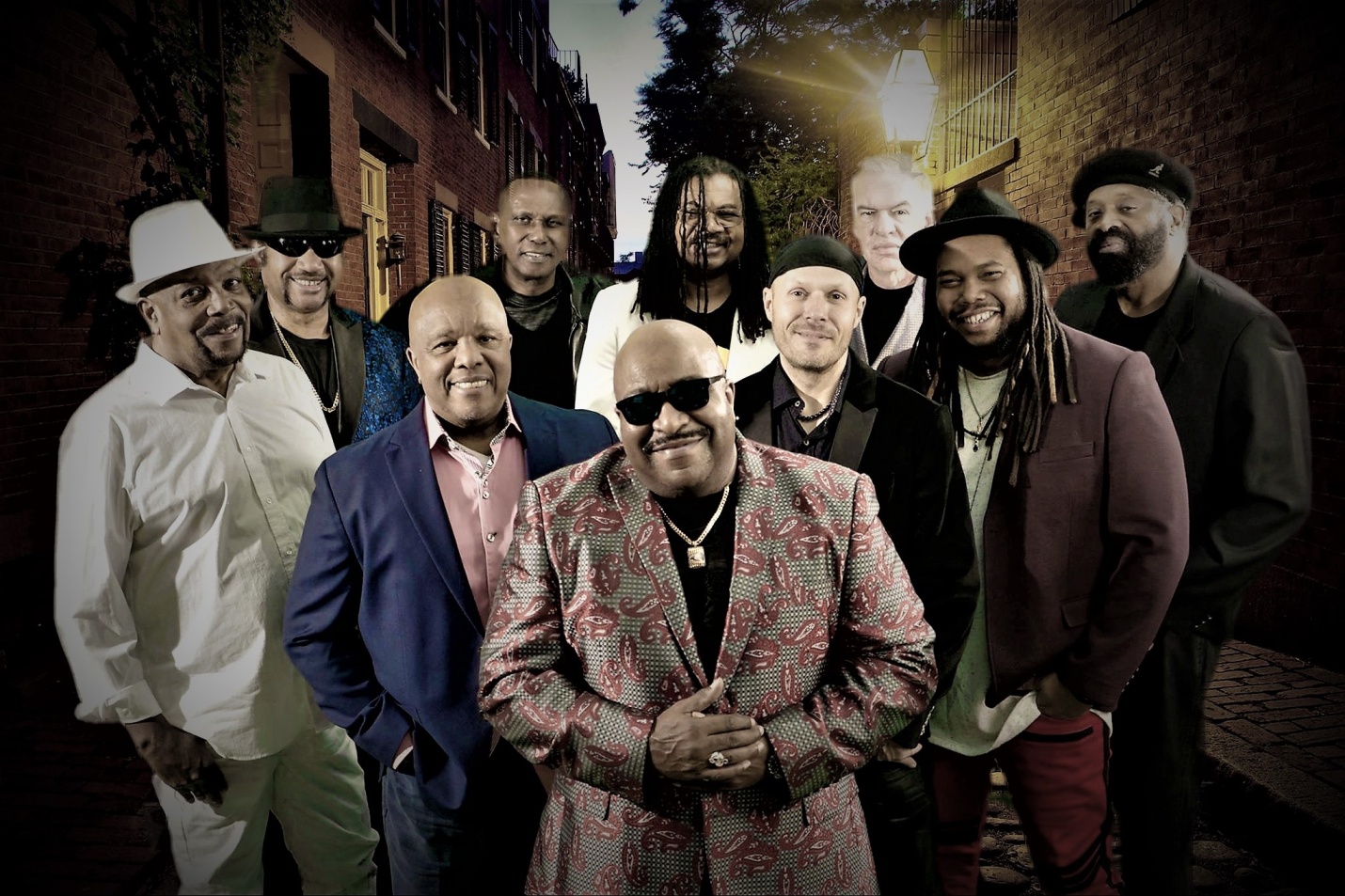 December 2017 after 2 weeks “Top 50” 2017, Franklin Sinclair Mi-Soul Connoisseurs January 2018 #1 Sweet Rhythms Chart, Solar Radio, UKJanuary 2018 #1 Hump Chart Teerex Radio Montreal, CanadaFebruary 2018 Top 10, Starpointe Radio, UK SOUL ChartFebruary 2018, nominated Best RNB Album, Independent Music Awards (IMA), New York USAFebruary 2018 #1 Your Love Wave.FM 94.7 HD2, Southern OntarioMay 2018 Impact Award, CJRU, Paula LeTang/ Ryerson UniversityJune 2018 “Crack Of Dawn”, song Top 10 Wave.FMDecember 2018 OL Skool Remix, Top 10 Wave.FMDecember 2018, Top 40 Albums 2018 Teerex RadioDecember 2018, Winner Best International CD, La Music CriticJanuary 1, 2019 #30 Top 100 New Year’s Day, UK Soul ChartThanks for all the support we’ve received from all our fans, radio, radio promotions, TV and Music critics, Distributors, Filmmakers and all those that have contributed to our modest success, so far.  Individual Acknowledgements to the following, in the beginning:Greg Gooding, Earl Jones, Michele Seaton-Gascon, Gloria Dunston, Dave TollingtonOntario Arts CouncilCarolyn McMaster, Chaos A Film CompanyJeremy Darby, Cantebury Music CompanyJim Zolis, Rose Room RecordingDave Darlington, Bass Hit RecordingPaula LeTang-Loblack, CJRUMichael Amil, Teerex RadioWave.FM, Mary Kirk, Stu Berketo and all the DJsMark DanielsQuite Great Promotions, UKPheromone Recording, Kim CookLeib KopmanParallel Vision Productions, Michelle MellesNRW Film Productions, Nicholette Williams